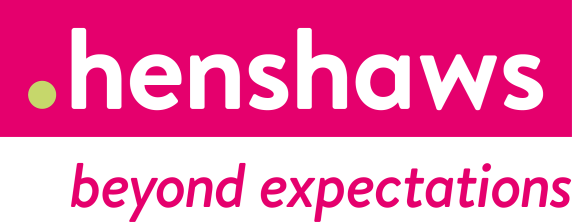 Henshaws Treasurer of the Trustee Board vacancyHenshaws is a well-established registered charity based in the North of England supporting people with sight loss or other disabilities for over 180 years, to go beyond expectations, to live independent and fulfilling lives.In September 2016 the Board approved an ambitious strategic plan to grow its diverse range of services in a number of geographical areas and implement a digital strategy to enable a worldwide audience to benefit from the Charity’s expertise.  We are looking for a Trustee with significant financial experience to expand the Board’s current skill set and bring their own experience to benefit the organisation.  The Treasurer is the leading interface between Trustees and management on financial matters.In the first instance we seek someone to join us as a Board member and member of the Business, Finance and Investment Committee, with a view to them taking over the Treasurer role from April 2019 when the term of office of the current Treasurer ends. The Treasurer also acts as Chairperson to the Business, Finance and Investment Committee. The role is voluntary but reasonable travel expenses will be paid.Prospective candidates should be:enthusiastic and have an interest in services for disabled peoplewilling to take an active role in the strategic direction of the charityable to attend Board meetings, usually  held  in Manchester, 5 times a year (which includes a Strategy Day) and act as chairperson of the Business, Finance and Investment Committee which meets quarterly.able to  oversee financial, internal control and risk management matters of the charity in line with good practice, our governing document and legal requirementsFor further information about the work of Henshaws please visit www.henshaws.org.uk. For further details about the role please visit www.henshaws.org.uk/jobs  or email  recruitment@henshaws.org.uk.  An informal discussion about this opportunity with our Deputy CEO can be arranged on request by emailing recruitment@henshaws.org.uk    The closing date for applications is 12.00 noon on 16th January 2019.Henshaws is a registered charity (number 221888) and its trustee is a company limited by guarantee (number 8313313, registered in England).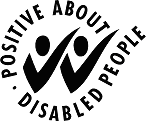 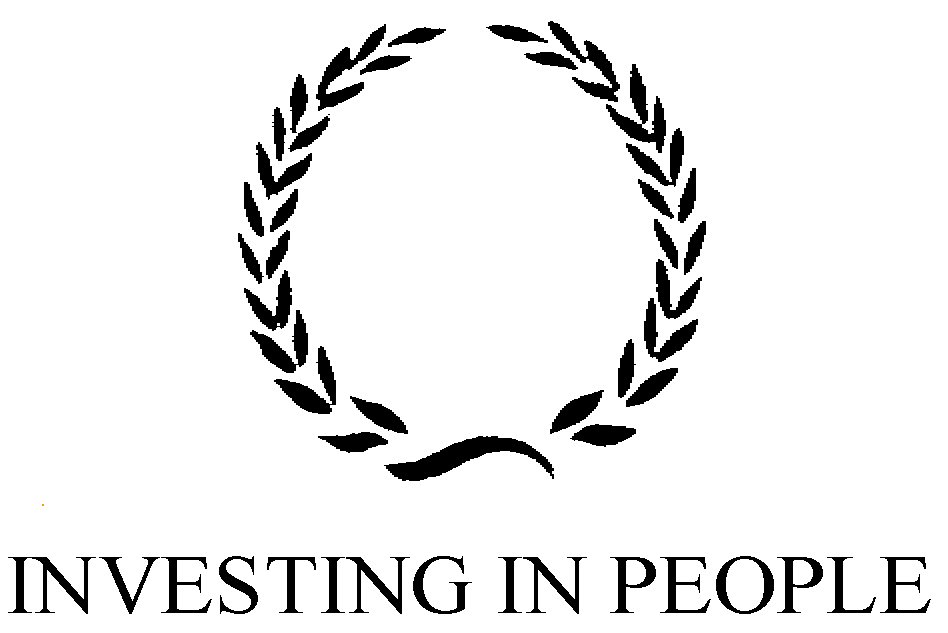 